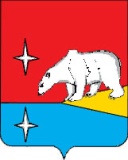 АДМИНИСТРАЦИЯГОРОДСКОГО ОКРУГА ЭГВЕКИНОТП О С Т А Н О В Л Е Н И ЕО внесении изменений в Порядок организации мер по продолжению отчисленными и оставившими общеобразовательные организации несовершеннолетними освоения образовательной программы основного общего образования в иной форме обучения и с их согласия по их трудоустройству на территории  городского округа Эгвекинот, утвержденный постановлением Администрации городского округа Эгвекинот от 13.03.2017 года № 50-па В целях приведения муниципальных правовых актов городского округа Эгвекинот  в соответствие с действующим законодательством, Администрация городского округа ЭгвекинотП О С Т А Н О В Л Я Е Т:Внести в Порядок организации мер по продолжению отчисленными и оставившими общеобразовательные организации несовершеннолетними освоения образовательной программы основного общего образования в иной форме обучения и с их согласия по их трудоустройству на территории городского округа Эгвекинот», утвержденный постановлением Администрации городского округа Эгвекинот от 13.03.2017 г. №50-па, следующие изменения:пункт 1.2 раздела I изложить в следующей редакции:          «Настоящий Порядок регламентирует взаимодействие (организацию работы) отдела и образования и общеотраслевых вопросов Управления социальной политики городского округа Эгвекинот (далее – отдел образования и общеотраслевых вопросов, Управление социальной политики), Комиссии по делам несовершеннолетних и защите их прав городского округа Эгвекинот по принятию мер по продолжению отчисленными и оставившими общеобразовательные организации несовершеннолетними освоения образовательной программы основного общего образования в иной форме обучения и с их согласия по их трудоустройству на территории городского округа Эгвекинот.»;           2) пункты 2.3-2.6 раздела II признать утратившими силу;           3) пункт 3.8 раздела III признать утратившим силу.Настоящее постановление обнародовать в местах, определенных Уставом городского округа Эгвекинот, и разместить на официальном сайте Администрации городского округа Эгвекинот в информационно-телекоммуникационной сети «Интернет». Настоящее постановление вступает в силу со дня его обнародования.Контроль за исполнением настоящего постановления возложить на Управление социальной политики городского округа Эгвекинот  (Зеленская Н.М.).Глава Администрации                                                                                            Р.В. Коркишкоот 3 ноября  2017 года№ 296 - па                                    п. Эгвекинот